ΠΙΝΑΚΑΣ ΑΠΑΙΤΟΥΜΕΝΩΝ ΤΕΧΝΙΚΩΝ ΧΑΡΑΚΤΗΡΙΣΤΙΚΩΝ ΕΠΙΣΤΡΩΣΕΩΝ(συνημμένος στην Τεχνική Προσφορά των συμμετεχόντων στον διαγωνισμό της παραπάνω προμήθειας)Επίστρωση των επιφανειών με τελική επιφάνεια LAMINATE δάπεδο με τα εξής χαρακτηριστικά:Πάτρα,       /     / 2021Ο Προσφέρων(υπογραφή & σφραγίδα)Ε Λ Λ Η Ν Ι Κ Η    Δ Η Μ Ο Κ Ρ Α Τ Ι Α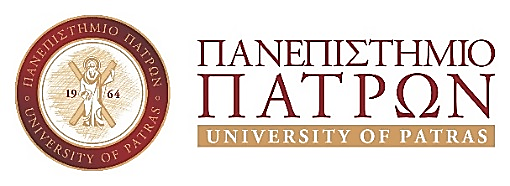 «Προμήθεια και τοποθέτηση επιστρώσεων δαπέδων σε χώρους τμημάτων του Πανεπιστημίου Πατρών - 2021»(αριθ. διακ. 54/21)ΠΕΡΙΓΡΑΦΗΑΠΑΙΤΗΣΗ«ΚΑΛΥΨΗ» ΔΙΑ ΤΩΝ ΠΡΟΣΦΕΡΟΜΕΝΩΝ (ΣΥΜΠΛΗΡΩΣΤΕ ΑΝΑΛΟΓΑ)Δάπεδο από σανίδες Laminate με φινίρισμα ξύλου:Απαιτείται ΕπιφάνειαΑνάγλυφηΚατηγορία αντοχής στη τριβή: AC4Κλάση χρήσης32-33Κατηγορία πυροπροστασίας:Cfl-S1Στατική κάμψη IC2Πάχος8,0 mmΚατηγορία αντιολισθητικότηταςR9-DSΥπόστρωμα HDFΑδιάβροχο, πυκνότητα >850Kg/m3Αντοχή σε χημικούς παράγοντεςΆριστηΑντοχή στα πόδια επίπλωνΧωρίς κανένα ορατό σημάδιΑντοχή στη καύτρα τσιγάρου4Εκπομπές φορμαλδεϋδώνE1Αντοχή στο φως (EN 13329)ΆριστηΘερμική αντοχή (DIN EN 12667)ΆριστηΒάρος6,5 Kgr/m2Αντιασθματικό, αντιαλλεργικό, χωρίς φθαλικάΑπαιτείταιΑντιστατικότητα:<2kV